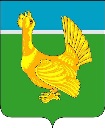 Администрация Верхнекетского районаПОСТАНОВЛЕНИЕ В целях приведения муниципального нормативного правового акта в соответствии с действующим законодательством Российской Федерации,  постановляю:1. Внести в Порядок определения объема и условий предоставления субсидий на иные цели из местного бюджета муниципальным образовательным организациям муниципального образования Верхнекетский район Томской области на обеспечение обучающихся с ограниченными возможностями здоровья, проживающих в муниципальных образовательных организациях, осуществляющих образовательную деятельность по основным общеобразовательным программам, питанием, одеждой, обувью, мягким и жестким инвентарем и обеспечению обучающихся с ограниченными возможностями здоровья, не проживающих в муниципальных образовательных организациях, осуществляющих образовательную деятельность по основным общеобразовательным программам, бесплатным двухразовым питанием,  утвержденный постановлением Администрации Верхнекетского района от 11.03.2021 № 162 (Далее – Порядок) следующие изменения:1) пункт 4 изложить в следующей редакции:«4. Для рассмотрения вопроса о предоставлении Субсидий, Организация лично или посредством почтовой связи представляет Учредителю:1) пояснительную записку, содержащую обоснование необходимости предоставления бюджетных средств на цели, установленные в пункте 2 настоящего Порядка включая расчет-обоснование суммы Субсидии, в том числе предварительную смету на выполнение соответствующих работ (оказание услуг), проведение мероприятий, приобретение имущества (за исключение недвижимого имущества), а также предложения поставщиков (подрядчиков, исполнителей), статистические данные и (или) иную информацию;2) информацию о планируемом к приобретению имуществе, в случае если целью предоставления Субсидии является приобретение имущества;3) информацию о количестве физических лиц (среднегодовом количестве), являющихся получателями выплат, и видах таких выплат, в случае если целью предоставления Субсидии является осуществление указанных выплат;4) ожидаемые результаты предоставления Субсидии, которые должны быть конкретными, измеримыми и соответствовать результатам федеральных или региональных проектов, в случае если Субсидия предоставляется в целях реализации такого проекта, и показатели, необходимые для достижения результатов предоставления Субсидии, включая показатели в части материальных и нематериальных объектов и (или) услуг, планируемых к получению при достижении результатов соответствующих проектов (при возможности такой детализации);5) справку об отсутствии у Организации неисполненной обязанности по уплате налогов, сборов, страховых взносов, пеней, штрафов, процентов, подлежащих уплате в соответствии с законодательством Российской Федерации о налогах и сборах на 1 число месяца, предшествующего месяцу, в котором планируется заключение соглашения;6) справку об отсутствии просроченной задолженности по возврату в бюджет муниципального образования Верхнекетский район Томской области, субсидий, бюджетных инвестиций, предоставленных, в том числе в соответствии с иными правовыми актами, на 1 число месяца, предшествующего месяцу, в котором планируется заключение соглашения.»;7) иную информацию в зависимости от цели предоставления Субсидии.»;2) в пункте 10 слова «Объем Субсидии» заменить словами «Размер Субсидии»;3) пункт 11 изложить в следующей редакции:«11. Порядок расчёта размера Субсидии.Размер Субсидии определяется по следующей формуле: Vi  = V1i + V2iV1i - размер Субсидии для i-ой Организации на обеспечение бесплатным двухразовым (пятиразовым) питанием обучающихся с ограниченными возможностями здоровья, получающих дошкольное образование в Организации, рассчитывается по формулеV1i = (Pi1(1-2) x S1(1-2) + Pi1(3-6) x S1(3-6) + Pi1(7) xx S1(7) + Pi2(1-2) x S2(1-2) + Pi2(3-6) x S2(3-6) + Pi2(7) xx S2(7)) x d1, где:Рi1(1-2) - прогнозное среднегодовое количество обучающихся с ограниченными возможностями здоровья в возрасте от 1 до 2 лет включительно, получающих дошкольное образование в i-ой МОО, не проживающих в ней;Рi1(3-6) - прогнозное среднегодовое количество обучающихся с ограниченными возможностями здоровья в возрасте от 3 до 6 лет включительно, получающих дошкольное образование в i-ой МОО, не проживающих в ней;Рi1(7) - прогнозное среднегодовое количество обучающихся с ограниченными возможностями здоровья в возрасте от 7 и старше, получающих дошкольное образование в i-ой МОО, не проживающих в ней;Рi2(1-2) - прогнозное среднегодовое количество обучающихся с ограниченными возможностями здоровья в возрасте от 1 до 2 лет включительно, получающих дошкольное образование в i-ой МОО, проживающих в ней;Рi2(3-6) - прогнозное среднегодовое количество обучающихся с ограниченными возможностями здоровья в возрасте от 3 до 6 лет включительно, получающих дошкольное образование в i-ой МОО, проживающих в ней;Рi2(7) - прогнозное среднегодовое количество обучающихся с ограниченными возможностями здоровья в возрасте от 7 и старше, получающих дошкольное образование в i-ой МОО, проживающих в ней;S1(1-2) - норматив расходов в день на обеспечение бесплатным двухразовым питанием обучающихся с ограниченными возможностями здоровья в возрасте от 1 до 2 лет включительно, получающих дошкольное образование в МОО, не проживающих в них, утвержденный постановлением Администрации Томской области от 12.02.2014 № 37а «Об утверждении нормативов расходов по обеспечению обучающихся с ограниченными возможностями здоровья, проживающих в муниципальных (частных) образовательных организациях, осуществляющих образовательную деятельность по основным общеобразовательным программам, питанием, одеждой, обувью, мягким и жестким инвентарем и обеспечению обучающихся с ограниченными возможностями здоровья, не проживающих в муниципальных (частных) образовательных организациях, осуществляющих образовательную деятельность по основным общеобразовательным программам, бесплатным двухразовым питанием» (далее – Постановление от 12.02.2014 № 37а);S1(3-6) - норматив расходов в день на обеспечение бесплатным двухразовым питанием обучающихся с ограниченными возможностями здоровья в возрасте от 3 до 6 лет включительно, получающих дошкольное образование в МОО, не проживающих в них, утвержденный Постановлением от 12.02.2014 № 37а;S1(7) - норматив расходов в день на обеспечение бесплатным двухразовым питанием обучающихся с ограниченными возможностями здоровья в возрасте от 7 лет и старше, получающих дошкольное образование в МОО, не проживающих в них, утвержденный Постановлением от 12.02.2014 № 37а;d1 - прогнозное количество дней обеспечения бесплатным питанием в период образовательного процесса обучающихся с ограниченными возможностями здоровья, получающих дошкольное образование в МОО, не проживающих (проживающих) в них, принимается в размере 164 дня;S2(1-2) - норматив расходов в день на обеспечение бесплатным пятиразовым питанием обучающихся с ограниченными возможностями здоровья в возрасте от 1 до 2 лет включительно, получающих дошкольное образование в МОО, проживающих в них, утвержденный Постановлением от 12.02.2014 № 37а;S2(3-6) - норматив расходов в день на обеспечение бесплатным пятиразовым питанием обучающихся с ограниченными возможностями здоровья в возрасте от 3 до 6 лет включительно, получающих дошкольное образование в МОО, проживающих в них, утвержденный Постановлением от 12.02.2014 № 37а;S2(7) - норматив расходов в день на обеспечение бесплатным пятиразовым питанием обучающихся с ограниченными возможностями здоровья в возрасте от 7 лет и старше, получающих дошкольное образование в МОО, проживающих в них, утвержденный Постановлением от 12.02.2014 № 37а;V2i - размер Субсидии для i-ой Организации области на обеспечение бесплатным двухразовым (пятиразовым) питанием обучающихся с ограниченными возможностями здоровья, получающих общее образование, за исключением дошкольного образования в Организации, проживающих (не проживающих) в них, рассчитывается по формуле:V2i = (Pi3(6) x S3(6) + Pi3(7-11) x S3(7-11) + Pi4(6) xx S4(6) + Pi4(7-11) x S4(7-11)) x d2 + (Pi3(12) x S3(12) ++ Pi4(12) x S4(12)) x d3 + V2(1-4)i, где:Рi3(6) - прогнозное среднегодовое количество обучающихся с ограниченными возможностями здоровья в возрасте до 7 лет, получающих общее образование, за исключением дошкольного образования, не проживающих в них, i-ой МОО;Рi3(7-11) - прогнозное среднегодовое количество обучающихся с ограниченными возможностями здоровья в возрасте от 7 до 11 лет включительно, получающих общее образование, за исключением дошкольного образования, в МОО, не проживающих в них, i-ой МОО;Рi3(12) - прогнозное среднегодовое количество обучающихся с ограниченными возможностями здоровья в возрасте от 12 лет и старше, получающих общее образование, за исключением дошкольного образования, в МОО, не проживающих в них, i-ой МОО;Рi4(6) - прогнозное среднегодовое количество обучающихся с ограниченными возможностями здоровья в возрасте до 7 лет, получающих общее образование, за исключением дошкольного образования, в МОО, проживающих в них, i-ой МОО;Рi4(7-11) - прогнозное среднегодовое количество обучающихся с ограниченными возможностями здоровья в возрасте от 7 до 11 лет включительно, получающих общее образование, за исключением дошкольного образования, в МОО, проживающих в них, i-ой МОО;Рi4(12) - прогнозное среднегодовое количество обучающихся с ограниченными возможностями здоровья в возрасте от 12 лет и старше, получающих общее образование, за исключением дошкольного образования, в МОО, проживающих в них, i-ой МОО;S3(6) - норматив расходов в день на обеспечение бесплатным двухразовым питанием обучающихся с ограниченными возможностями здоровья в возрасте до 7 лет, получающих общее образование, за исключением дошкольного образования, в МОО, не проживающих в них, утвержденный Постановлением от 12.02.2014 № 37а;S3(7-11) - норматив расходов в день на обеспечение бесплатным двухразовым питанием обучающихся с ограниченными возможностями здоровья в возрасте от 7 до 11 лет включительно, получающих общее образование, за исключением дошкольного образования, в МОО, не проживающих в них, утвержденный Постановлением от 12.02.2014 № 37а;S3(12) - норматив расходов в день на обеспечение бесплатным двухразовым питанием обучающихся с ограниченными возможностями здоровья в возрасте от 12 лет и старше, получающих общее образование, за исключением дошкольного образования, в МОО, не проживающих в них, утвержденный Постановлением от 12.02.2014 № 37а;d2 - прогнозное количество дней обеспечения бесплатным питанием в период образовательного процесса обучающихся с ограниченными возможностями здоровья, получающих образование по образовательным программам начального общего, основного общего, среднего общего образования в МОО, не проживающих (проживающих) в них, принимается в размере 170 дней;d3 - прогнозное количество дней обеспечения бесплатным питанием в период образовательного процесса обучающихся с ограниченными возможностями здоровья, получающих образование по образовательным программам начального общего, основного общего, среднего общего образования в МОО, не проживающих (проживающих) в них, принимается в размере 204 дней;S4(6) - норматив расходов в день на обеспечение бесплатным пятиразовым питанием обучающихся с ограниченными возможностями здоровья в возрасте до 7 лет, получающих общее образование, за исключением дошкольного образования, в МОО, проживающих в них, утвержденный Постановлением от 12.02.2014 № 37а;S4(7-11) - норматив расходов в день на обеспечение бесплатным пятиразовым питанием обучающихся с ограниченными возможностями здоровья в возрасте от 7 до 11 лет включительно, получающих общее образование, за исключением дошкольного образования, в МОО, проживающих в них, утвержденный Постановлением от 12.02.2014 № 37а;S4(12) - норматив расходов в день на обеспечение бесплатным пятиразовым питанием обучающихся с ограниченными возможностями здоровья в возрасте от 12 лет и старше, получающих общее образование, за исключением дошкольного образования, в МОО, проживающих в них, утвержденный Постановлением от 12.02.2014 № 37а;V2(1-4)i - дополнительный объем Субсидии для i-ой МОО на организацию бесплатного горячего питания обучающихся с ограниченными возможностями здоровья, получающих начальное общее образование в муниципальных образовательных организациях, не проживающих в них, равен нулю при С равном 0, рассчитывается по формуле при С не равном нулю:V2(1-4)i = (Pi3(1кл)(6) x (2 x С - S3(6)) + Pi3(1кл)(7-11) xx (2 x С - S3(7-11))) x Дней1кл + (Pi3(2-4кл)(7-11) xx (2 x С - S3(7-11)) + Pi3(2-4кл)(12) xx (2 x С - S2(12))) x Дней2-4кл, где:Дней1кл - количество учебных дней в году для обучающихся в 1-х классах, равное 165 дням;Дней2-4кл - количество учебных дней в году для обучающихся во 2 - 4-х классах, равное 170 дням;С - затраты на организацию бесплатного горячего питания одного обучающегося, получающего начальное общее образование в МОО, определяется по формуле:С = Sобщ / (Ч детей1кл x Дней 1кл ++ Ч детей2-4кл x Дней 2-4кл), где:Sобщ - общий объем бюджетных ассигнований, предусмотренных в местном бюджете муниципального образования Верхнекетский район Томской области на соответствующий финансовый год, на организацию бесплатного горячего питания обучающихся, получающих начальное общее образование в МОО;Ч детей1кл - планируемая численность обучающихся в 1-х классах муниципального образования Верхнекетский район Томской области, учтенная при определении Sобщ, на соответствующий финансовый год;Ч детей2-4кл - планируемая численность обучающихся во 2 - 4-х классах муниципального образования Верхнекетский район Томской области, учтенная при определении Sобщ, на соответствующий финансовый год;Рi3(1кл)(6) - прогнозное среднегодовое количество обучающихся с ограниченными возможностями здоровья 1-х классов в возрасте до 7 лет, получающих начальное общее образование в МОО, не проживающих в них, i-ой МОО;Рi3(1кл.)(7-11) - прогнозное среднегодовое количество обучающихся с ограниченными возможностями здоровья 1-х классов в возрасте от 7 до 11 лет включительно, получающих начальное общее образование в МОО, не проживающих в них, i-ой МОО;Рi3(2-4кл.)(7-11) - прогнозное среднегодовое количество обучающихся с ограниченными возможностями здоровья 2 - 4-х классов в возрасте от 7 до 11 лет включительно, получающих начальное общее образование в МОО, не проживающих в них, i-ой МОО;Рi3(2-4кл.)(12) - прогнозное среднегодовое количество обучающихся с ограниченными возможностями здоровья 2 - 4-х классов в возрасте от 12 лет и старше, получающих начальное общее образование в МОО, не проживающих в них, i-ой МОО;V3i - объем Субсидии для i-ой МОО на полное государственное обеспечение обучающихся с ограниченными возможностями здоровья, проживающих в МОО, в части расходов на обеспечение одеждой, обувью, мягким и жестким инвентарем, рассчитывается по формуле:V3i = (Pi2(1-2) + Pi2(3-6) + Pi2(7)) x O1 + (Pi4(6) ++ Pi4(7-11) + Pi4(12)) x O2, где:O1 - норматив расходов в год на полное государственное обеспечение обучающихся с ограниченными возможностями здоровья, проживающих в МОО, получающих дошкольное образование, в части расходов на обеспечение одеждой, обувью, мягким и жестким инвентарем, утвержденный Постановлением от 12.02.2014 № 37а;O2 - норматив расходов в год на полное государственное обеспечение обучающихся с ограниченными возможностями здоровья, проживающих в МОО, получающих общее образование, за исключением дошкольного образования, в части расходов на обеспечение одеждой, обувью, мягким и жестким инвентарем, утвержденный Постановлением от 12.02.2014 № 37а;S2i - объем субвенции на осуществление отдельных государственных полномочий по обеспечению обучающихся с ограниченными возможностями здоровья, проживающих в МОО, осуществляющих образовательную деятельность по основным общеобразовательным программам, питанием, одеждой, обувью, мягким и жестким инвентарем и обеспечению обучающихся с ограниченными возможностями здоровья, не проживающих в МОО, осуществляющих образовательную деятельность по основным общеобразовательным программам, бесплатным двухразовым питанием в части организации бесплатного горячего питания обучающихся, получающих начальное общее образование в МОО, рассчитывается по следующей формуле:S2i = C x ((Pi3(1кл)(6) + Pi3(1кл)(7-11) + Pi4(1кл)(6) ++ Pi4(1кл)(7-11)) x Дней1кл + (Pi3(2-4кл)(7-11) ++ Pi3(2-4кл)(12) + Pi4(2-4кл)(7-11) ++ Pi4(2-4кл)(12)) x Дней2-4кл, где:Рi4(1кл.)(6) - прогнозное среднегодовое количество обучающихся с ограниченными возможностями здоровья 1-х классов в возрасте до 7 лет, получающих начальное общее образование в МОО, проживающих в них, i-ой МОО;Рi4 (1кл.)(7-11) - прогнозное среднегодовое количество обучающихся с ограниченными возможностями здоровья 1-х классов в возрасте от 7 до 11 лет включительно, получающих начальное общее образование в МОО, проживающих в них, i-ой МОО;Рi4 (2-4кл.)(7-11) - прогнозное среднегодовое количество обучающихся с ограниченными возможностями здоровья 2 - 4-х классов в возрасте от 7 до 11 лет включительно, получающих начальное общее образование в МОО, проживающих в них, i-ой МОО;Рi4(2-4кл.)(12) - прогнозное среднегодовое количество обучающихся с ограниченными возможностями здоровья 2 - 4-х классов в возрасте от 12 лет и старше, получающих начальное общее образование в МОО, проживающих в них, i-ой МОО.»;4) абзац первый пункта 12 изложить в следующей редакции:«12. Предоставление Субсидии осуществляется на основании соглашения, заключенного между Учредителем и Организацией о предоставлении Субсидии (далее - Соглашение), в том числе дополнительных соглашений к указанному соглашению, предусматривающих внесение в него изменений или его расторжение, в соответствии с типовой формой, установленной соответствующим приказом Управления финансов Администрации Верхнекетского района, содержащей, в том числе следующие положения:»;5) пункт 14 изложить в следующей редакции:«14. Требования, которым должно соответствовать Организация на 1-е число месяца, предшествующего месяцу, в котором планируется заключение Соглашения либо принятие решения о предоставлении Субсидии:отсутствие у Организации неисполненной обязанности по уплате налогов, сборов, страховых взносов, пеней, штрафов, процентов, подлежащих уплате в соответствии с законодательством Российской Федерации о налогах и сборах; просроченной задолженности по возврату в местный бюджет субсидий, бюджетных инвестиций, предоставленных в том числе в соответствии с иными правовыми актами.»;6) пункт 15 изложить в следующей редакции:«15. Результатами предоставления Субсидии являются:а) количество обучающихся с ограниченными возможностями здоровья, не проживающих в муниципальных образовательных организациях, осуществляющих образовательную деятельность по основным общеобразовательным программам обеспеченных бесплатным двухразовым питанием;б) количество обучающихся с ограниченными возможностями здоровья, проживающих в муниципальных образовательных организациях, осуществляющих образовательную деятельность по основным общеобразовательным программам, обеспеченных питанием, одеждой, обувью, мягким и жестким инвентарем.»;7) пункт 16 изложить в следующей редакции:«16. Перечисление средств Субсидии осуществляется ежемесячно в течение финансового года, в соответствии с условиями Соглашения на лицевой счет Организации, открытый в Управлении финансов Администрации Верхнекетского района для отражения операций со средствами, предоставленными из местного бюджета в виде субсидий на иные цели.»;8) пункт 17 Порядка изложить в следующей редакции:«17. Организация ежеквартально, не позднее 15 числа месяца, следующего за отчетным периодом, предоставляют Учредителю:отчет об осуществлении расходов, источником финансового обеспечения которых является Субсидия, по форме согласно приложению 1 к настоящему Порядку;отчет о достижении результата предоставления Субсидии, указанного в пункте 15 настоящего Порядка, по форме согласно приложению 2 к настоящему Порядку.Учредитель вправе устанавливать в Соглашении дополнительные формы предоставления Учреждением отчетности и сроки ее предоставления.»;9) пункт 23 изложить в следующей редакции:«23. В случае выявления по результатам проверок фактов нарушения условий и целей предоставления Субсидии, установленных настоящим Порядком и Соглашением, проведенных Учредителем и уполномоченным органом, Организация обязана её вернуть в местный бюджет в порядке и сроки, предусмотренные пунктом 24 настоящего Порядка.»;10) дополнить Порядок приложениями 1 и 2, согласно приложениям 1 и 2 к настоящему постановлению.2. Опубликовать настоящее постановление в информационном вестнике Верхнекетского района «Территория», разместить на официальном сайте Администрации Верхнекетского района. Настоящее постановление вступает в силу со дня его официального опубликования.И.о. Главы Верхнекетского района                                                           Д.В. СибиряковТ. А. ЕлисееваДело-2, УФ-1, УО-1, Досужева-1, опека-1Приложение 1  к постановлению Администрации Верхнекетского района от 27.08.2021 №717Приложение 1к Порядку определения объема и условий предоставления субсидий на иные цели из местного бюджета муниципальным образовательным организациям муниципального образования Верхнекетский район Томской области на обеспечение обучающихся с ограниченными возможностями здоровья, проживающих в муниципальных образовательных организациях, осуществляющих образовательную деятельность по основным общеобразовательным программам, питанием, одеждой, обувью, мягким и жестким инвентарем и обеспечению обучающихся с ограниченными возможностями здоровья, не проживающих в муниципальных образовательных организациях, осуществляющих образовательную деятельность по основным общеобразовательным программам, бесплатным двухразовым питаниемОтчет об осуществлении расходов, источником финансового обеспечения которых является Субсидия на "__" __________ 20__ г.Наименование Учредителя______________________________________________Наименование Учреждения______________________________________________Единица измерения: рубль (с точностью до второго десятичного знака)Директор учреждения ____________        _________________________                                        (подпись)             (расшифровка подписи)                                    М.П.Главный бухгалтер  __________         _________________________                                  (подпись)              (расшифровка подписи)Ответственный исполнитель ___________ _________________________ ___________                                                 (подпись)    (расшифровка подписи)    (телефон)"__" __________ 20__ г.Приложение 2  к постановлению Администрации Верхнекетского района от 27.08.2021 №717Приложение 2к Порядку определения объема и условий предоставления субсидий на иные цели из местного бюджета муниципальным образовательным организациям муниципального образования Верхнекетский район Томской области на обеспечение обучающихся с ограниченными возможностями здоровья, проживающих в муниципальных образовательных организациях, осуществляющих образовательную деятельность по основным общеобразовательным программам, питанием, одеждой, обувью, мягким и жестким инвентарем и обеспечению обучающихся с ограниченными возможностями здоровья, не проживающих в муниципальных образовательных организациях, осуществляющих образовательную деятельность по основным общеобразовательным программам, бесплатным двухразовым питанием27 августа 2021 годар.п. Белый ЯрВерхнекетского районаТомской области                №717О внесении изменений в Порядок определения объема и условий предоставления субсидий на иные цели из местного бюджета муниципальным образовательным организациям муниципального образования Верхнекетский район Томской области на обеспечение обучающихся с ограниченными возможностями здоровья, проживающих в муниципальных образовательных организациях, осуществляющих образовательную деятельность по основным общеобразовательным программам, питанием, одеждой, обувью, мягким и жестким инвентарем и обеспечению обучающихся с ограниченными возможностями здоровья, не проживающих в муниципальных образовательных организациях, осуществляющих образовательную деятельность по основным общеобразовательным программам, бесплатным двухразовым питанием,  утвержденный постановлением Администрации Верхнекетского района от 11.03.2021 № 162Код цели субсидии: ___________________________________Соглашение от ____________________________№ _________Nп/пНаименование СубсидииНаименование мероприятияПлановый объем Субсидии на текущий год, руб.Доведено Субсидии за отчетный период нарастающим итогом, руб.Фактическое начисление расходов в Учреждении нарастающим итогом, руб.Кассовое исполнение, руб.Остаток средств Субсидии на лицевом счете Учреждения (гр. 4 - гр. 6)7ВсегоВсегоВсегоОтчето достижении результата предоставления Субсидии  по состоянию на ____________ 20 __ г.________________________________________________________________________(наименование муниципального учреждения)Отчето достижении результата предоставления Субсидии  по состоянию на ____________ 20 __ г.________________________________________________________________________(наименование муниципального учреждения)Отчето достижении результата предоставления Субсидии  по состоянию на ____________ 20 __ г.________________________________________________________________________(наименование муниципального учреждения)Отчето достижении результата предоставления Субсидии  по состоянию на ____________ 20 __ г.________________________________________________________________________(наименование муниципального учреждения)Отчето достижении результата предоставления Субсидии  по состоянию на ____________ 20 __ г.________________________________________________________________________(наименование муниципального учреждения)Отчето достижении результата предоставления Субсидии  по состоянию на ____________ 20 __ г.________________________________________________________________________(наименование муниципального учреждения)Отчето достижении результата предоставления Субсидии  по состоянию на ____________ 20 __ г.________________________________________________________________________(наименование муниципального учреждения)Отчето достижении результата предоставления Субсидии  по состоянию на ____________ 20 __ г.________________________________________________________________________(наименование муниципального учреждения)Отчето достижении результата предоставления Субсидии  по состоянию на ____________ 20 __ г.________________________________________________________________________(наименование муниципального учреждения)Отчето достижении результата предоставления Субсидии  по состоянию на ____________ 20 __ г.________________________________________________________________________(наименование муниципального учреждения)Код цели субсидии: ___________________________________Код цели субсидии: ___________________________________Код цели субсидии: ___________________________________Код цели субсидии: ___________________________________Код цели субсидии: ___________________________________Код цели субсидии: ___________________________________Код цели субсидии: ___________________________________Код цели субсидии: ___________________________________Код цели субсидии: ___________________________________Код цели субсидии: ___________________________________Соглашение от ____________________________ N _________Соглашение от ____________________________ N _________Соглашение от ____________________________ N _________Соглашение от ____________________________ N _________Соглашение от ____________________________ N _________Соглашение от ____________________________ N _________Соглашение от ____________________________ N _________Соглашение от ____________________________ N _________Соглашение от ____________________________ N _________Соглашение от ____________________________ N _________Результат предоставления Субсидии Единица измеренияЕдиница измеренияПлановые значенияФактически достигнутые значенияФактически достигнутые значенияФактически достигнутые значенияФактически достигнутые значенияФактически достигнутые значенияФактически достигнутые значенияФактически достигнутые значенияРезультат предоставления Субсидии Единица измеренияЕдиница измеренияПлановые значенияна отчетную датуна отчетную датуна отчетную датуотклонение от планового значенияотклонение от планового значенияотклонение от планового значенияотклонение от планового значенияРезультат предоставления Субсидии Единица измеренияЕдиница измеренияПлановые значенияна отчетную датуна отчетную датуна отчетную датув абсолютных величинах (гр. 3 - гр. 4)в процентах (гр. 4 - гр. 3 x 100%)причины отклоненияпричины отклонения12234445677Руководитель учрежденияРуководитель учреждения(подпись)(подпись)(подпись)(расшифровка подписи)(расшифровка подписи)(расшифровка подписи)(расшифровка подписи)Главный бухгалтерГлавный бухгалтер(подпись)(подпись)(подпись)(расшифровка подписи)(расшифровка подписи)(расшифровка подписи)(расшифровка подписи)